Карар	                                                                                                                       решение28 май  2018 й                                              № Р-22/94                                          28 мая 2018 гТатырyзәк ауылы                                                                                                    с.Татыр-УзякО внесении изменений в решение Совета сельского поселения  Татыр-Узякский  сельсовет муниципального района Хайбуллинский  район Республики Башкортостан  от 28 мая 2014 года № Р-27/115 «Об  утверждении  Положения об оплате труда и материальном стимулировании муниципальных служащих Администрации сельского поселения Татыр-Узякский сельсовет муниципального района Хайбуллинский  район Республики Башкортостан»	В соответствии с постановлением Правительства Республики Башкортостан от 28.05.2018 г. № 234 «О внесении изменений в нормативы формирования расходов на оплату труда в органах местного самоуправления в Республике Башкортостан» Совет сельского поселения Татыр-Узякский сельсовет муниципального района Хайбуллинский район Республики Башкортостан решил:Внести в решение Совета сельского поселения Татыр-Узякский сельсовет муниципального района Хайбуллинский район Республики Башкортостан от 28 мая 2014 года № Р-27/115 «Об  утверждении  Положения об оплате труда и материальном стимулировании муниципальных служащих Администрации сельского поселения Татыр-Узякский сельсовет муниципального района Хайбуллинский  район Республики Башкортостан» следующие изменения:Раздел 2 пункт 2.2. приложить в следующей редакции: В пределах фонда оплаты главам сельских поселений, возлагающим местные администрации и исполняющим полномочия председателя представительного органа сельского поселения, помимо ежемесячного денежного вознаграждения, выплачиваются:а) ежемесячное денежное поощрение в размере двух ежемесячных денежных вознаграждений;б) единовременная выплата в размере 2 ежемесячных денежных вознаграждений при предоставлении ежегодного оплачиваемого отпуска;в) материальная помощь в соответствии с положением, утвержденным представительным органом сельского поселения.Раздел 3 пункт 3.2. Размеры должностных окладов устанавливаются в соответствии с приложением №1 постановления Правительства Республики Башкортостан от 24 декабря 2013 года №610 «Об утверждении нормативов формирования расходов на оплату труда в органах местного самоуправления в Республике Башкортостан», с учетом внесенных изменений приложением № 1 постановления Правительства Республики Башкортостан от 28 мая 2018 года № 234 «О внесении изменений в нормативы формирования расходов на оплату труда в органах местного самоуправления в Республике Башкортостан».Раздел 7 пункт 7.1. Ежемесячное денежное поощрение муниципальным служащим органов местного самоуправления устанавливается в соответствии постановлением Правительства Республики Башкортостан от 24 декабря 2013 года №610 «Об утверждении нормативов формирования расходов на оплату труда в органах местного самоуправления в Республике Башкортостан», постановлением Правительства Республики Башкортостан от 28 мая 2018 года № 234 «О внесении изменений в нормативы формирования расходов на оплату труда в органах местного самоуправления в Республике Башкортостан», в размере двух денежных окладов.Добавить Раздел 7 пункт 7.3. При наличии экономии средств по смете расходов производится выплата единовременного поощрения (вознаграждения) муниципальным служащим органов местного самоуправления в связи с государственными и иными праздничными датами (21 апреля – День местного самоуправления; 9 мая – День Победы; 12 июня –День России; 11 октября – День Республики Башкортостан; 4 ноября – День народного единства; 12 декабря – День конституции Российской Федерации; 24 декабря – День конституции Республики Башкортостан).Добавить Раздел 12. Порядок предоставления отпуска пункт 1.1. Муниципальным служащим предоставления ежегодный дополнительный оплачиваемый отпуск за выслугу лет продолжительностью: при стаже муниципальной службы от 1 года до 5 лет – 1 календарный день;при стаже муниципальной службы от 5 до 10 лет – 5 календарных дней;при стаже муниципальной службы от 10 до 15 лет – 7 календарных дней;при стаже муниципальной службы 15 лет и более – 10 календарных дней. Принять приложение №1 в новой редакции.Обнародовать настоящее решение на информационном стенде и официальном сайте Администрации сельского поселения Татыр-Узякский сельсовет муниципального района Хайбуллинский район Республики Башкортостан.Контроль за исполнением настоящего решения возложить на постоянную комиссию Совета по бюджету, налогам, вопросам муниципальной собственности.Глава сельского поселенияТатыр-Узякский сельсоветмуниципального района Хайбуллинский районРеспублики Башкортостан                                                                             С.Ф.БайчуринПриложение № 1к Положению «Об оплате труда и материальном стимулированиимуниципальных служащих Администрации сельского поселенияТатыр-Узякский сельсоветмуниципального район Хайбуллинский районРеспублики Башкортостан»Размеры должностных окладов лиц, замещающихмуниципальные должности в Администрации сельского поселения Татыр-Узякский сельсовет муниципального района Хайбуллинский районРеспублики Башкортостан1. Глава сельского поселения                                                                      128482. Управляющий делами                                                                              34563. Специалист 2 категории                                                                           27004. Специалист 2 категории                                                                           27005. Специалист 2 категории по ВУС                                 	                2700Приложение № 2к Положению «Об оплате труда и материальном стимулированиимуниципальных служащих Администрации сельского поселенияТатыр-Узякский сельсоветмуниципального район Хайбуллинский районРеспублики Башкортостан»Размеры надбавок за классный чин лицам , замещающихмуниципальные должности в Администрации сельского поселения Татыр-Узякский сельсовет муниципального района Хайбуллинский районРеспублики Башкортостан                Классный чин                                              Размер надбавок, руб.Старшая муниципальная должностьСоветник муниципальной службы I класса                            1472-00Советник муниципальной службы II класса                           1283-00Советник муниципальной службы III класса                          1131-00Младшая муниципальная должностьРеферент муниципальной службы I класса                            1032-00Референт муниципальной службы II класса                           911-00Референт муниципальной службы III класса                          812-00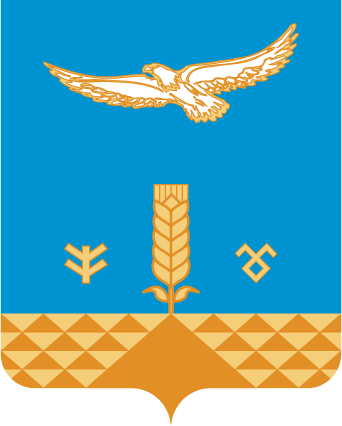 Башкортостан Республикаһы Хәйбулла районы муниципаль районын Татыр-Узяк ауыл советы ауыл биләмәһе Советы Совет сельского поселения Татыр-Узякский сельсовет муниципального района Хайбуллинский район Республики Башкортостан №п/пНаименование должностейДолжностные оклады (денежные вознаграждения) руб.